23. MOUNTAIN BIKE HUSQVARNA CUP – VODICE 2023UCI CLASS 1Pravila utrkePrijave su moguće on-line putem obrasca na https://www.stoperica.live/ ili na e-mail stoperica.timing@gmail.com do 14.04. do 23:59 sati. Prijave su moguće i do dana održavanja utrke. Za sve prijave od nakon 14.04. u 23:59 sati, startnina se uvećava za 13 eura. Prilikom prijave obavezno navesti i osobe u pratnji. Prijavljeni vozači se mogu odjaviti do 12:00 sati 15.04.2023., u protivnom će se naplatiti startnina matičnom klubu vozača.  U slučaju kašnjenja kod registracije, a organizator prihvati nastup natjecatelja, isti plaća dodatnu startninu u iznosu od 13 eura (po osobi), uz moguću odgodu starta za odgovarajuće vrijeme. Novac prikupljen od naknadnih prijava i registracija skuplja pomoćnik glavnog suca i uplaćuje na račun HBS.Utrke se održava prema pravilima UCI, HBS i odredbama ovog Pravilnika. Vozači voze na vlastitu odgovornost. Organizator ne snosi odgovornost za djela učinjena od strane vozača prema trećim osobama. Utrka se vozi bez obzira na vremenske uvjete.Startnine molimo uplatiti na žiro račun BBK Orlov krug HR0623900011199002795a iznimno u gotovini prilikom registracije za utrku:	ELITE M&W, JUNIORI, JUNIORKE			25 €VETERANI, SPORT, REKREATIVCI, KADETI		15 €      UCI registriranih Elite MTB timova                                      nema startnineNelicencirani vozači - svi vozači koji nemaju godišnju licencu a žele se natjecati u kategorijama SPORT, REKREATIVCI i VETERANI, moraju izraditi jednodnevne licence.  Iznos od 10 EUR za jednodnevnu licencu dužni su uplatiti na žiro račun BBK Orlov krug HR0623900011199002795, a potvrdu u uplati i prijavu dostaviti najkasnije do 12:00 sati 14. 04.2023.. Na dan utrke nelicencirani natjecatelji dužni su ispuniti i potpisati zahtjev za izdavanje jednodnevne licence. Nelicencirani vozači koji nemaju jednodnevnu licencu izdanu od HBS-a neće moći nastupiti na utrci!Najbliža bolnica – Opća bolnica Šibenik, Stjepana Radića 83, 22000 Šibenik udaljenost 15 km.Lokacija GPSPROGRAM: 	Subota, 16.04.2023.-  u subotu je moguć obilazak staze od 8:30-14:30 17:30-19 hregistracija i podjela startnih brojeva i akreditacija kod caffe bara Sunčani sat, Trg dr. F. Tuđmana - Vodice, od 19.30 do 21.00 sat  Lokacija GPSNedjelja, 16.04.2023.trening (staza je otvorena do 08:30 sati)registracija i podjela startnih brojeva na startno-ciljnoj ravnini - od 08:00 hKadeti, Sport, Rekreativci, Veterani – registracija do 09:00 hsastanak vođa timova – startno-ciljna ravnina u 09.50 hElite M, Elite W, Juniori – registracija do 11:30 hsastanak vođa timova – startno-ciljna ravnina u 12.20 hLokacija GPSRASPORED UTRKA PO KATEGORIJAMA:Broj krugova za svaku pojedinu kategoriju podložan je promjeni temeljem odluke glavnog suca i  direktora utrke.Redoslijed prozivke biti prema aktualnom UCI ranku, te prema redoslijedu prijava za natjecatelje bez bodova (osim u slučaju da su vozači bez bodova svi članovi hrvatskih klubova, kada će se primijeniti redoslijed HR kupa). Obvezu nošenja transpondera -čip (na zglobu), preuzimanje sat vremena prije utrke i vraćanje  transpondera -čip neposredno poslije utrke.UCI BODOVIElite: 60 - 40 - 30 - 25 - 20 - 18 - 16 - 14 - 12 - 10 - 8 - 6 - 4 - 2 - 1Juniori: 20 - 18 - 16 - 14 - 12 - 10 - 8 - 6 - 4 - 2Podjele i akreditacija za F/TZ kod preuzimanja brojeva i obavezna je u F/TZ zoni.Natjecatelji uhvaćeni za krug biti će isključivani na ciljnoj crti.Tuševi za natjecatelje u OŠ Vodice Lokacija GPSNajbliža bolnica – Opća bolnica Šibenik, Stjepana Radića 83, 22000 Šibenik udaljenost 15 km.Lokacija GPSPROGLAŠENJE POBJEDNIKA:Proglašenje pobjednika za sve kategorije bit će na startno ciljnoj ravnini pola sat nakon završetka utrke.NOVČANE NAGRADE:  PEHARI:- za prva tri mjesta u kategorijama: Elite (M,W), Juniori (M,W), Kadeti (M,W), Veterani, Sport,           Rekreativci-za prva tri mjesta u poretku klubova (HR)KONTAKT:		info@orlovkrug.hr	+385 (0)912789766 +385958018373KARTA STAZE: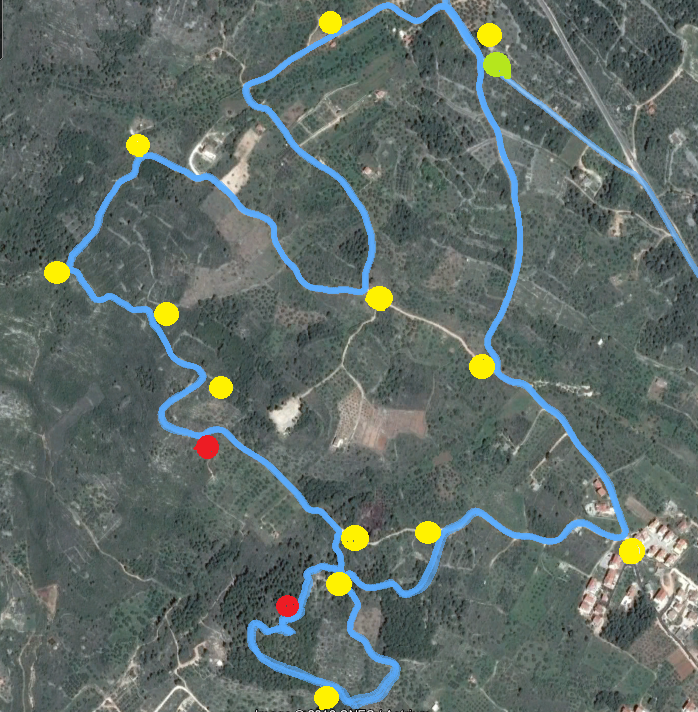 Žuto – RedariCrveno – Po 2 člana GSS-a (spust)Zeleno – Vozilo hitne pomoći i doktorPROFIL STAZE: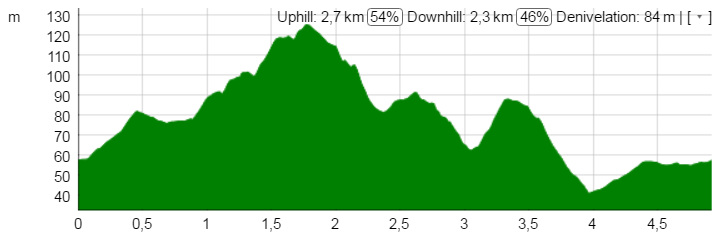 DOLAZAK:Na glavnoj cesti koja spaja Vodice-Tribunj, nakon prolaska table Tribunj skrenuti u prvu ulicu desno.Nakon 100 metara počinje makadamski put na kojem će biti počatak dječje utrke.Ima dovoljno mjesta za parikranje automobila.SMJEŠTAJ:Sve informacije o smještaju u Vodicama dostupne su na web stranici Turističke zajednice grada Vodica - www.vodice.hrBRDSKO-BICIKLISTIČKI KLUB  « ORLOV KRUG »HRVATSKIH BORACA 3422211VODICEtel:  095 501 1111OIB: 68305164949www.orlovkrug.hr          info@orlovkrug.hr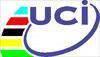 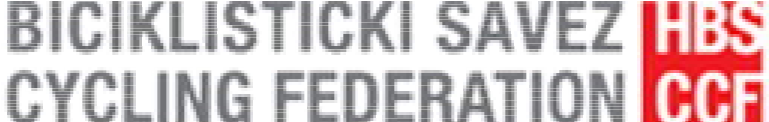 Datum utrkeNedjelja, 16.04.2023.Vrsta utrkeUCI Class 1, HUSQVARNA Kup Hrvatske – kategorija AFormatXCO FORMAT (Olympic Format), kružna staza – 5.000 mUCI C1ELITE M, ELITE W,  JUNIORI M, JUNIORKEKup Hrvatske AELITE M, ELITE W, JUNIORI, JUNIORKE, KADETI, KADETKINJE, VETERANI A, VETERANI B, VETERANI C, VETERANI D, SPORT, REKREATIVCIStartKategorijaKrugovaDužina krugaDužina stazeOčekivano vrijeme  10:00(09:45 box)Sport45.000 m20.000 m01 h 20 m10:00(09:45 box)Rekreativci25.000 m10.000 m00 h 40 m10:00(09:45 box)Kadeti (M,W)25.000 m10.000 m00 h 40 m10:00(09:45 box)Veterani A,B45.000 m20.000 m01 h 15 m10:00(09:45 box)Veterani C,D35.000 m15.000 m01 h 00 m12:30(12:15 box)Elite M/U2365.000 m30.000 m01 h 20 m- 1h 40 m12:30(12:15 box)Elite W/2345.000 m20.000 m01 h 20 m- 1h 40 m12:30(12:15 box)Juniori M45.000 m20.000 m1h 00m-1h 15mJuniori W35.000 m15.000 m1h 00m-1h 15mPositionElite & U23 (M)Elite & U23 (W)Juniors (M)Juniors (W)1.420  EUR420  EUR91  EUR91  EUR2.350  EUR350 EUR70  EUR70  EUR3.280  EUR280  EUR56  EUR56  EUR4.210  EUR210  EUR46  EUR46  EUR5.175  EUR175  EUR39  EUR39  EUR6.140  EUR140  EUR32  EUR32  EUR7.105  EUR105  EUR28  EUR28  EUR8.88  EUR88  EUR21  EUR21  EUR9.70  EUR70  EUR18  EUR18  EUR10.35  EUR35  EUR14  EUR14  EURTotal4.576 EUR